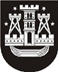 KLAIPĖDOS MIESTO SAVIVALDYBĖS TARYBASPRENDIMASDĖL klaipėdos miesto savivaldybės tarybos 2015 m. gegužės 28 d. sprendimo nr. T2-102 „dėl atstovų delegavimo į klaipėdos valstybinio jūrų uosto plėtojimo tarybą“ pakeitimo2016 m. gruodžio 22 d. Nr. T2-315KlaipėdaVadovaudamasi Lietuvos Respublikos vietos savivaldos įstatymo 16 straipsnio 2 dalies 43 punktu, 18 straipsnio 1 dalimi, Lietuvos Respublikos Vyriausybės 2005 m. gruodžio 20 d. nutarimo Nr. 1356 „Dėl Klaipėdos jūrų uosto plėtojimo tarybos“ 1 punktu ir atsižvelgdama į Lietuvos Respublikos vyriausiosios rinkimų komisijos 2016 m. lapkričio 9 d. sprendimą Nr. Sp-275 „Dėl savivaldybių tarybų narių įgaliojimų nutrūkimo prieš terminą ir šių savivaldybių tarybų narių mandatų naujiems savivaldybių tarybų nariams pripažinimo“, Klaipėdos miesto savivaldybės taryba nusprendžia:1. Pakeisti Klaipėdos miesto savivaldybės tarybos 2015 m. gegužės 28 d. sprendimo Nr. T2-102 „Dėl atstovų delegavimo į Klaipėdos valstybinio jūrų uosto plėtojimo tarybą“ 1.2 papunktį ir jį išdėstyti taip:„1.2. Artūrą Šulcą, Klaipėdos miesto savivaldybės tarybos narį;“.2. Skelbti šį sprendimą Klaipėdos miesto savivaldybės interneto svetainėje.Savivaldybės merasVytautas Grubliauskas